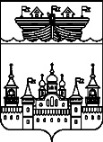 ЗЕМСКОЕ СОБРАНИЕ ВОСКРЕСЕНСКОГО МУНИЦИПАЛЬНОГО РАЙОНА НИЖЕГОРОДСКОЙ ОБЛАСТИРЕШЕНИЕ28 февраля 2020 года	№11О внесении изменений в приложение к решению Земского собрания Воскресенского муниципального района Нижегородской области от 29 ноября 2019 года № 122 «Об утверждении прогнозного плана (Программы) приватизации муниципального имущества Воскресенского муниципального района Нижегородской области на 2020 год»В соответствии с Федеральным законом от 21.12.2001 г. № 178-ФЗ «О приватизации государственного и муниципального имущества», со ст. 15 Федерального закона от 06.10.2003 № 131-ФЗ «Об общих принципах организации местного самоуправления в Российской Федерации», решением Земского собрания Воскресенского муниципального района Нижегородской области от 28.02.2019 № 12 «Об утверждении Положения о приватизации муниципального имущества Воскресенского муниципального района Нижегородской области», Уставом Воскресенского муниципального района Нижегородской области по предложению Комитета по управлению муниципальным имуществом Воскресенского муниципального района Нижегородской области, Земское собрание района  решило:         1.Внести в Приложение к решению Земского собрания Воскресенского муниципального района Нижегородской области от 29 ноября 2019 года № 122 «Об утверждении прогнозного плана (Программы) приватизации муниципального имущества Воскресенского муниципального района Нижегородской области на 2020 год», следующие изменения, дополнив раздел «Движимое имущество» пунктами 2-4 следующего содержания:«».2.Контроль за исполнением настоящего решения возложить на постоянную комиссию Земского собрания района по бюджетной, финансовой и налоговой политике (Бородин Е.А.), Комитет по управлению муниципальным имуществом Воскресенского муниципального района Нижегородской области (Д.В.Миронов).Председатель                                                           И.о. главы местного самоуправленияЗемского собрания района                                     района                                      С.И.Доронин					        В.Е.Пайков № п\пНаименование имуществаМестонахождениеИндивидуализирующие характеристики имущества2УАЗ-31514--Год выпуска 1998,Идентификационный номер (VIN) ХТТ315140W0020260,№ двигателя УМЗ-4178 N W0702357, шасси(рама) № W0668788,кузов (прицеп) № W0020260, цвет кузова (кабина) серо-голубой.3УАЗ-31519--Год выпуска 2005,Идентификационный номер (VIN) ХТТ31519050593622,№ двигателя УМЗ-421800 N 41204999, шасси(рама) № 31510050512875, кузов (кабина, прицеп) № 31514050001526, цвет кузова (кабины прицепа) белая ночь.4HYUNDAI Sonata--Год выпуска 2008,Идентификационный номер (VIN) Х7MEM41HP8M046072,№ двигателя G4GC7B266141, шасси(рама) № отсутствует,кузов (кабина, прицеп) № Х7MEM41HP8M046072, цвет кузова (кабины прицепа) светло-бежевый.